Конспект  непосредственно образовательной деятельностив  подготовительной к школе  группеТема: «Путешествие  в  страну  Знаний»Воспитатель:  Ершова  Т. В.                                                       2015г.Цель занятия: формирование элементарных математических представленийЗадачи: 1.Обучающие: Формировать умение  анализировать  объекты (геометрические  фигуры)  и  группировать  их  по  характерному  признаку.                    - закреплять знания детей о составе числа 6 из двух меньших чисел; - закреплять навыки прямого  и  порядковогосчета  в  пределах 10;     - закреплять  математические  понятия;     - закреплять  дни  недели.2.Развивающие:Развивать  умение  ориентироваться  на  листе  бумаги,  работать  по  клеткам.  Развивать  логическое  мышление.3.Воспитательные:  Воспитывать самостоятельность, умение понимать учебную задачу и выполнять её самостоятельно. Воспитывать нравственные качества: доброжелательность, умение прийти на помощь, объективно оценивать свою работу, действовать по инструкции педагога. Ход   занятияВоспитатель.  Ребята,  я  приглашаю  вас  в  путешествие  по  Стране  Знаний,  чтобы  справиться  со  всеми  трудностями,  вы  должны  быть  внимательными, сообразительными,  наблюдательными.  Но  самое  главное,  что  вернуться  мы  сможем  в  том  случае,  если  выполним  все  задания. Кто  со  мной?Дети.  Мы!Воспитатель.  Тогда  в  путь!  Нас  ждет  ковёр-самолёт!Во  время  полёта  воспитатель  проводит  разминку.Сколько  ушей  у  двух  кошек?Сколько  лап  у  двух  собак?Сколько  глаз  у  светофора?Сколько  солнышек  на  небе  ночью?Сколько пальцев  на  руках  у  девочек?Сколько  у  мальчиков?Что  наступает  раньше  день  или  ночь?Сколько  углов  у  квадрата?  А  у  круг? Еслилинейка длиннее карандаша, то карандаш….?На столе лежало 8 яблок и 7 груш.Сколько всего овощей лежало на столе? Почему?Первая остановка – станция «Лесная». Отгадайте загадки и узнаем, кто живёт на этой станции. Воспитатель загадывает загадки, дети отгадывают их. На доскеодновременно выставляются картинки отгаданных животных.Загадки:1.Длинные ушки, быстрые лапки. 
Серый летом, но не мышка, зимой белый. 
Кто это? (заяц)2.Сердитый недотрогаЖивёт в глуши лесной. Иголок очень много, А нитки не одной. (ёж)3.У него  рога  ветвистыеДа  копыта  быстрые Головой  качая  он  Задевает  небосклон.  (олень)4.  Кто по ёлкам ловко скачетИ  взлетает на дубы?
 Кто в  дупле орехи прячет,
 Сушит на зиму грибы?  ( белка)5. Косолапый и большой,Спит в берлоге он зимой. Любит шишки, любит мёд,Ну-ка, кто же назовет?  ( медведь)6. Серый,  и зубастый Произвел в лесу  переполох. 
Все зверята разбежались. 
Напугал зверят тех…(волк)7. Меньше тигра, больше кошки,Над ушами — кисти-рожки.С виду кроток,  но не верь:Страшен в гневе этот зверь! (Рысь)8.  День  за  днём,  за  годом  годРоет  он  подземный  ходДве  передних  быстрых  лапкиУ  него  как  две  лопатки.  (крот)9.  Он  живёт  вблизи  водыСтроит  дамбы  и  мостыДогадаться  вам  пораРечь  веду  я  про  (бобра).  10.Дуб  могучий,    крона  в  тучахВ  кроне  жёлуди  видны Ведь  не  зря   к  нему  приходятРанним  утром  (кабаны).   В. - Как одним словом можно назвать этих животных ( дикие животные ). Сколько всего животных? (6) Считают и называют  какой  по  счёту. Животные готовятся к зиме у них много дел, а мы летим дальше. В  дороге проводится  игра  «Скажи  наоборот».Длинный – короткийБольшой – маленькийВысокий – низкийШирокий – узкийДалеко – близкоВверху – внизуСлева – справаВперед – назадОдин – многоВторая   остановка – «Цифровая». Для  чего  мы  должны  знать  цифры? (ответы  детей)домик с числом 6. Поселите числа в домик.Помогите  им  найти  свое  место  (д/и «Засели домик»)Молодцы,  помощники,  вы  справились    заданием.  Летим   дальше.Физкультминутка:Раз - согнуться, разогнуться,Два - нагнуться, потянуться,Три - в ладоши три хлопка,Головою три кивка.На четыре-руки шире.Пять, шесть - тихо сесть.Семь, восемь - лень отбросим.Третья   остановка – « Геометрические  фигуры».  Королева  Математики  заколдовала  фигуры  и  они  не  могут  попасть  в  свои  домики.  Поможем  им?  Нужно  сгруппировать  фигуры  по  одному  признаку. Молодцы,  вы  снова  справились  с  трудной  задачей.Пальчиковая  гимнастика:Ветер  по  лесу  летал.Ветер  листики  считал:Вот – кленовый,Вот – дубовый,Вот – рябиновый,  резной,Вот – с  берёзки  золотой,Вот – последний  лист  с  осинкиВетер  бросил  на  тропинку.Четвёртая   остановка –упражнение «Дорисуй  дом».  Рисование  по  клеткам.Нам  пора  возвращаться.  Я  приглашаю  всех  на  ковер-самолет,  чтобы  совершить  перелет  в  детский  сад.  Звучит  волшебная  мелодия.Рефлексия.- вам  понравилось  путешествие?- какое задание  было  самым  трудным?- что  было  самым  легким?Сегодня  мы  с  вами  совершили  увлекательное  путешествие  в  Страну  Знаний.  Кому  понравилось  путешествие  возьмите  весёлый  смайлик,  кому  нет – грустный.  Дети  делают  свой  выбор.    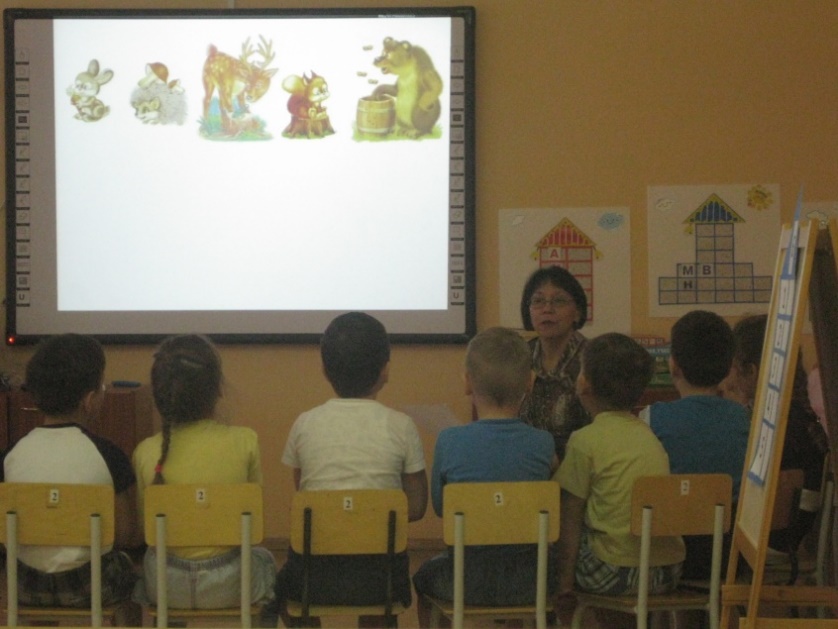 